НЕФТЕЮГАНСКОЕ РАЙОННОЕ БЮДЖЕТНОЕ ОБРАЗОВАТЕЛЬНОЕ УЧРЕЖДЕНИЕ ДОПОЛНИТЕЛЬНОГО ОБРАЗОВАНИЯДЕТСКО-ЮНОШЕСКАЯ СПОРТИВНАЯ ШКОЛА «НЕПТУН»(НРБОУ ДО ДЮСШ «НЕПТУН»)628331, Российская Федерация,Ханты-Мансийский автономный округ – Югра,Нефтеюганский район, городское поселение Пойковский,7-й микрорайон дом 93аТелефон/факс (3463) 211-131р/с 40701810600003000002 в  РКЦ Нефтеюганск г. НефтеюганскИНН 8619010520 КПП 861901001 БИК 047173000« 29 » 	декабря  20 17  г. № 619На №____ от «___»____________20__г.Директору Департамента культуры и спорта Нефтеюганского районаА.Ю. АндреевскомуНРБОУ ДО ДЮСШ «Нептун» информирует Вас об утверждении плана мероприятий по улучшению качества работы учреждения. Приложение: 1 экз. 1 л.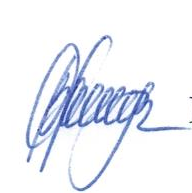 Директор									В.А. СахарчукЗаместитель директора по УСРНасонова З.Р.Тел.: 8(3463)212325Приложение к письму № 619 от 29.12.2017 г. План мероприятийпо улучшению качества работы учреждения НРБОУ ДО ДЮСШ «Нептун»№ п/пНаименование мероприятияСрок исполненияОтветственный1Улучшение доступа родителей к информации о предоставляемой услуге (официальный сайт, информационный стенд)2018 г.Заместитель директора по учебно-спортивной работе2Проведение физкультурных и спортивных мероприятий в рамках «Всероссийского физкультурно-спортивного комплекса «Готов к труду и обороне»2018Директор3Внутренний контроль за деятельностью учрежденияпостоянноДиректор4Выполнение муниципального задания2018Директор